Enter an Electronic Termination	InitiatorsAll tasks for PER 3 - Terminations will be performed in PS HCM Production database.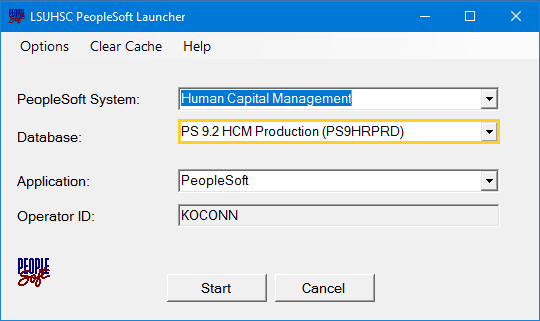 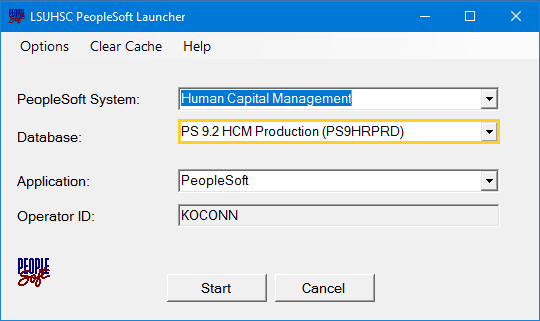 NOTE: PER 3 – Terminations are used for all 	employee types, except Gratis employees. For	Gratis employees, continue to send notification	of separation to distribution list and paper 	PER 3.	LSUHSC-NONotificationofEmployeeSeparation@lsuhsc.eduClick the Main Menu link.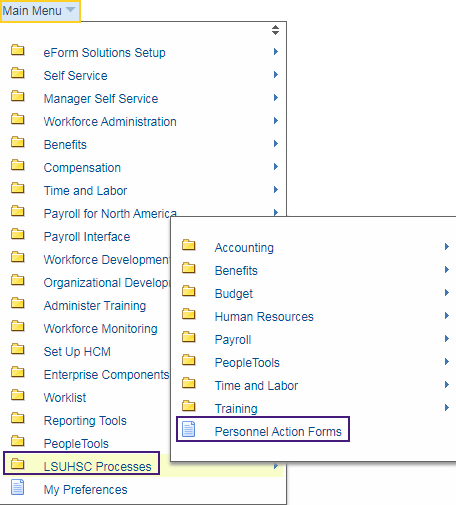 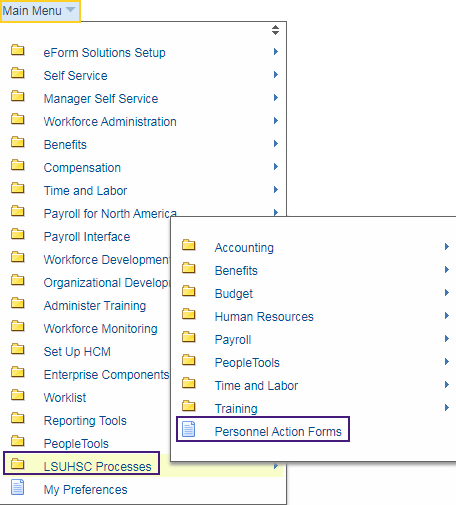 Click LSUHSC Processes, then Personnel Action Forms.You can search for an employee by entering his/her last 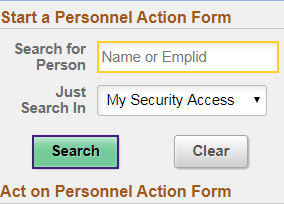 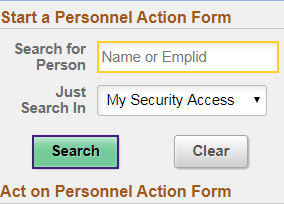 name or Empl ID.Enter the desired information into the Search for Person field. Enter a valid value e.g. "Doe".Click the Search button.A list of employees with the first name 'Doe' displays on the right side of the page Scroll down the page until you locate the correct employee. Click the drop-down button next to the employee name to view available actions.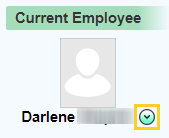 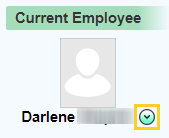 Click the button to the right of the Employee Name field.Click the Terminate button.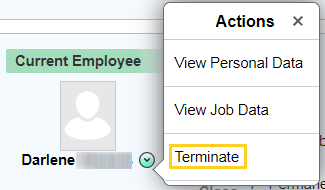 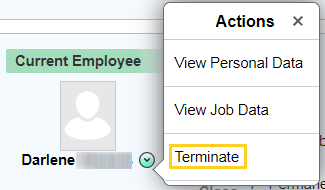 NOTE: If an employee is on LWOP, you will not see a	an option to terminate. Please contact HRM with the	date the employee will return from LWOP (effective	date of termination).The notes in red explain how to determine the correct effective date, and for the resignation letter or other documentation to be uploaded as appropriate. If someone has taken leave, s/he is still in ‘Active’ status. The first day of ‘Inactive’ status is the day after the last day of active employment.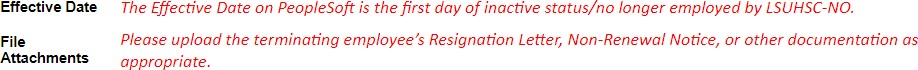 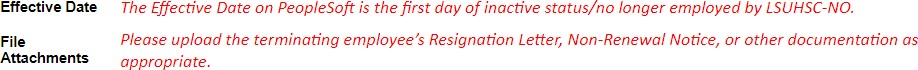 Once Terminate is selected, a panel will display where you will enter information required for the PeopleSoft termination process.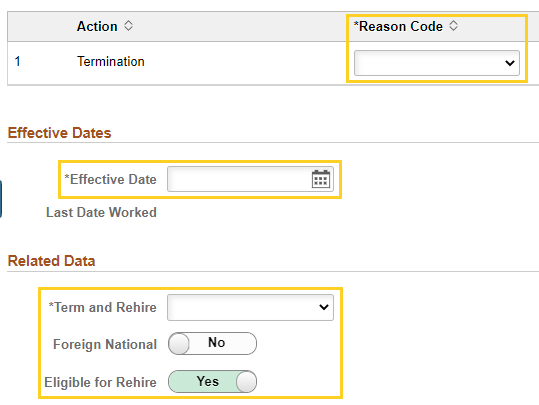 The Initiator will enter information into the following fields:Action Termination Reason CodeEffective DateTerm and RehireForeign National (Yes or No)Eligible for Rehire (Yes or No)Click the button to the right of the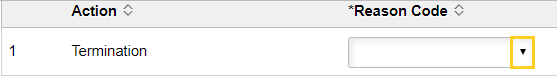 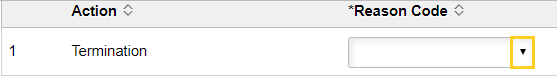 Reason Code field.Reason Codes correlate with the Department of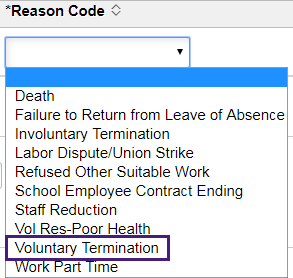 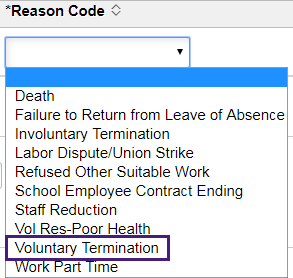 Labor separation notices,Most Common:Voluntary TerminationInvoluntary Termination – use in case of issuanceof non-renewal noticeSchool Employee Contract Ending – use in case of’End of appointment/student graduatingClick the Voluntary Termination list item.Click the Calendar button.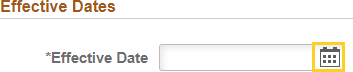 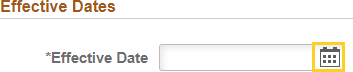 Click the desired date.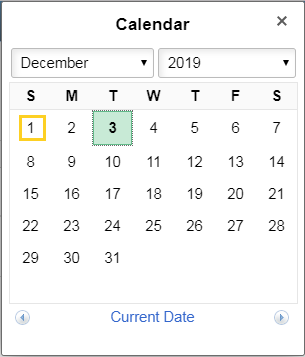 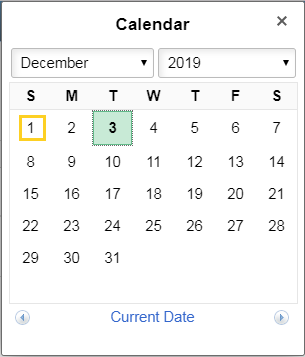 The Term and Rehire field is used if an employeeis moving between positions within LSUHSC with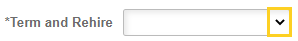 no break in service. When this occurs, the employee must be terminated from one position within LSUHSCand re-hired to the new position. If this is the case, follow the steps below:Click the drop-down button for the Term and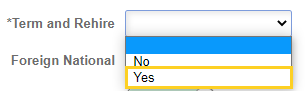 Rehire field. Select the Yes option. When selecting ‘Yes’, please put notes in the Reason/Justificationbox to advise the new position the employee is moving to and confirm “no break in service.”This is important so that the Talent Acquisition/Operations Team is able to manage the termination/hire in PeopleSoft to ensure the Employee’s accessis not interrupted – such as ID badge function, Parking access, email access, etc.Click the Foreign National radio button to 				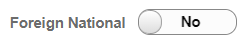 select ‘Yes’ the employee is a Foreign 			National. This will ensure the termination routes through the International Services				Office.Only click the radio button to select the ‘No’ 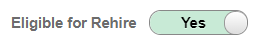 option for Eligible for Rehire if you havebeen advised by Employee Relations to 	make this selection.If an employee is moving to another position,	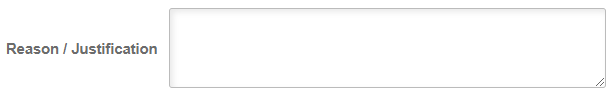 with no break in service, please add notes tothe Reason/Justification section indicatingas much. This is so HRM can coordinate thetermination and rehire for the same day to avoid access interruption. The Department must submit timely documents for the new position to HRM for PeopleSoft entry.Add File Attachment.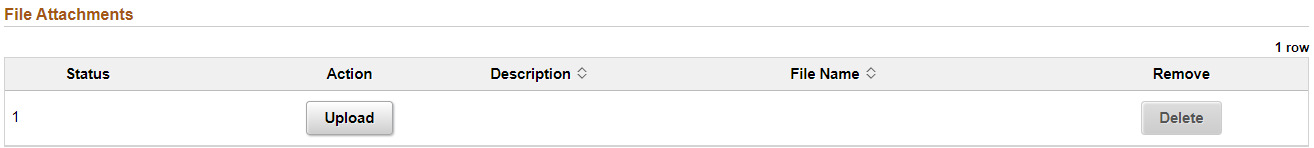 File Attachments are required for all terminations except: Fellows, Interns, Student Workers, Graduate Assistants, and House Officers. If supporting documents are not required, please provide justification in the Reason/Justification box (e.g., Student Worker/Graduate Assistant graduated or end of appointment). A Description for an uploaded file is required.The following options are available if you are an Initiator:If you are not ready to submit the termination,	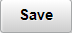 click the Save button. This will allow you to return at a later time to complete the form. Noone will have access to the saved action exceptyourself.Click the Update Personnel Action Form button to recall 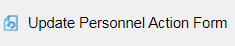 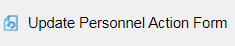 saved pending terminations, when you are ready to continue/complete.Click the Submit button.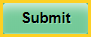 NOTE: For terminations submitted/processed through the electronic termination system, notification of separation to the distribution list is sent automatically once the termination is complete. If a termination has previously been initiated		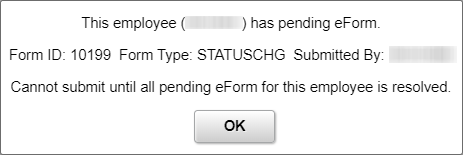 and a new one begun, an error message willbe received when the new termination is Submitted.The Initiator must cancel the duplicate 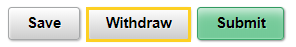 transaction and submit the original. Click the Withdraw button to cancel the duplicatetransaction.The Initiator will receive a confirmation message after clicking the Submit button.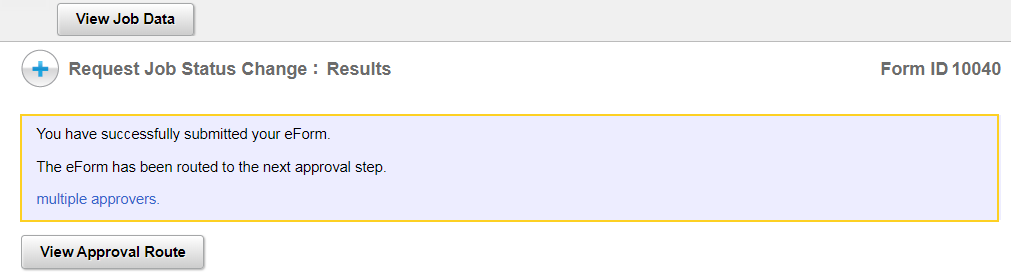 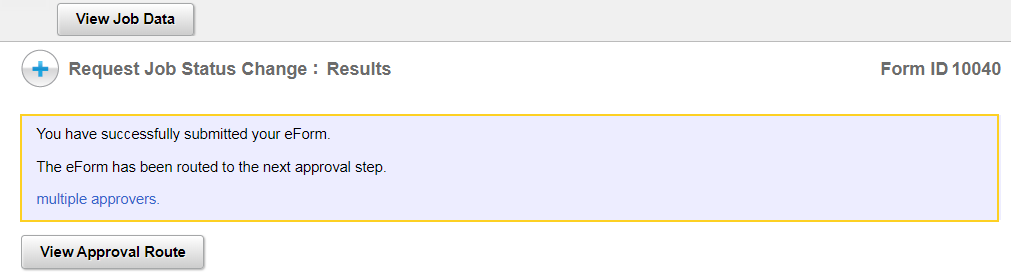 The Initiator will click the View Personnel Action Form button to view the status of the termination once it enters the approval process. 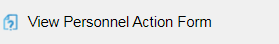 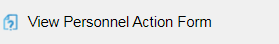 After searching for the terminated employee: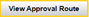 Click the NEXT button at the bottom of the page, and then click the View Approval Route button.		NOTE: The Initiator can search by any of the 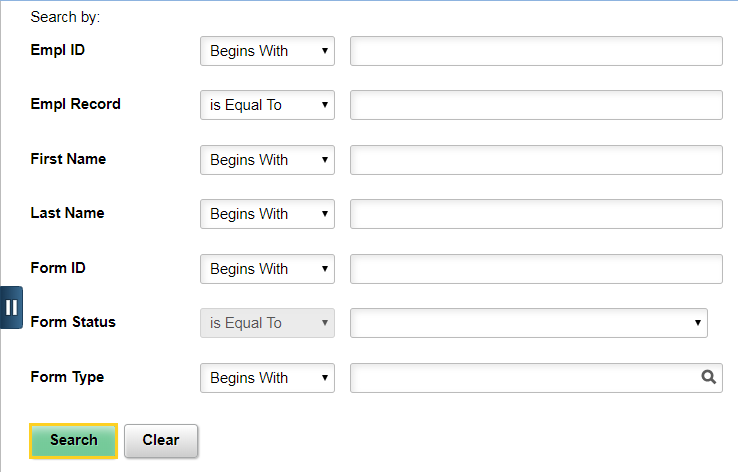 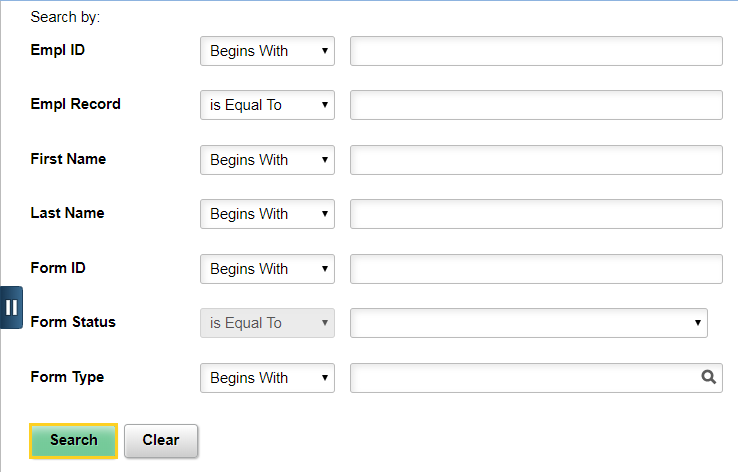 various methods displayed, but can also simply click the Search button to either go directly to the next panel, or to get a list of Search result options at the bottom of the page. This option will be used for example when making adjustments requested by the Approver to the termination.	ApproversThe next level Approver will receive an email request to approve the transaction. The Approver will click the link in the email notification to navigate to the approval panel.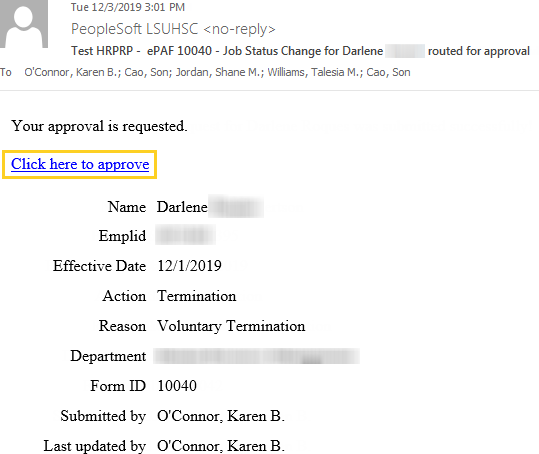 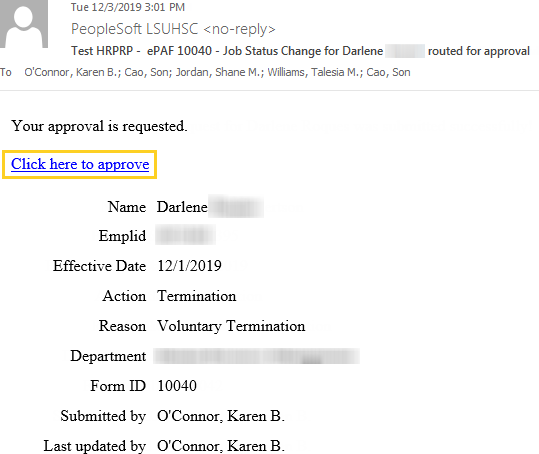 The Request Job Status Change: Results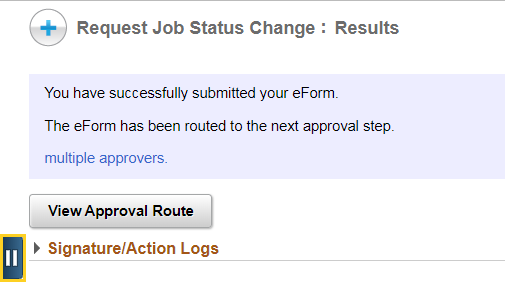 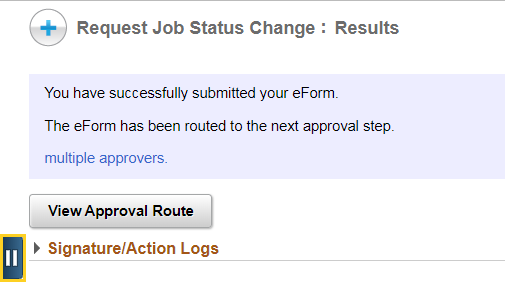 confirmation message displays.Click the Open Sidebar Menu button.You have three actions from which to choose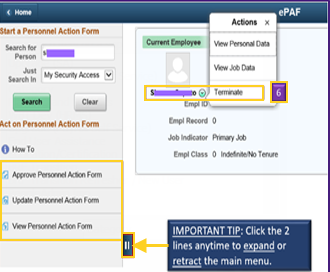 on the sidebar menu: Approve Personnel Action Form – used	to approve pending terminations in 	your queueUpdate Personnel Action Form – used	to recall saved/pending terminations you	are ready to continue/complete.View Personnel Action Form – used	to view the status of the termination in	the approval processApprovers have two options for navigating to approve a Termination: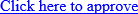 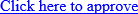 Use the email link from the Job Status Change email, or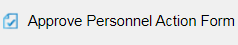 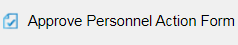 Approve Personnel Action FormThe Update Personnel Action Form option is where the forms go for which the Approver clicked Recycle (with or without comments).Recycled forms can be modified and sent back to the Approver.Click the Approve Personnel Action Form button.	The Approver can search by any of the various methods displayed, but can also simply click the Search button to either go directly to the next panel, or to get a list of Search result options at the bottom of the page.Click the Search button.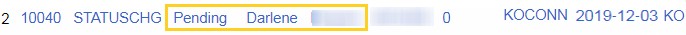 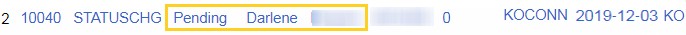 Click the Pending - Darlene link.The Evaluate Job Status Change: Details panel displays.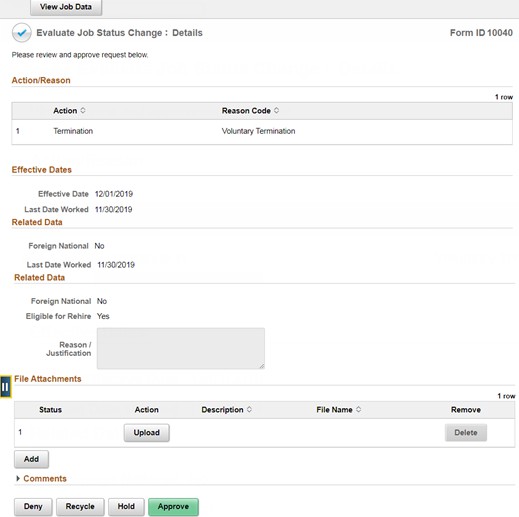 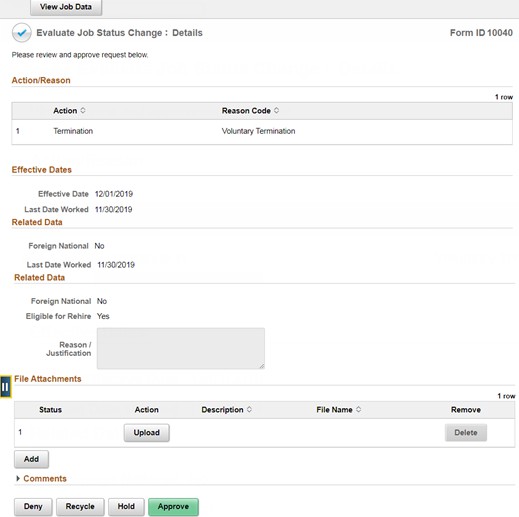 Click the Open Sidebar Menu button.The same basic process is used when selecting the UpdatePersonnel Action Form as choosing Approve Personnel	Action Form. However, the Initiator is able to make 	updates to the form until the form is fully approved. In	doing so, approval workflow will reset back to the first	approval step.Click the Update Personnel Action Form button.Click the Search button.Click the Pending - Darlene link.The Update Job Status Change: Details panel displays.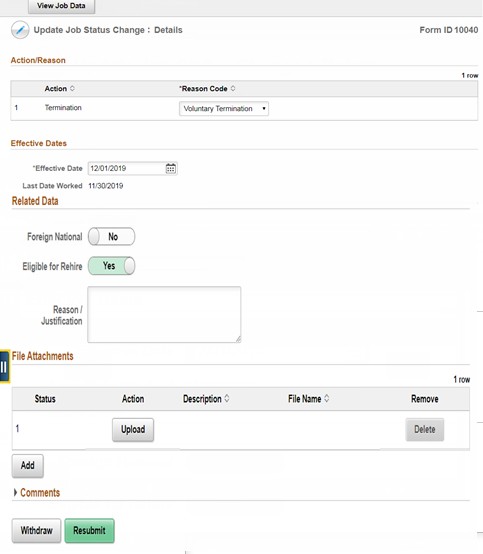 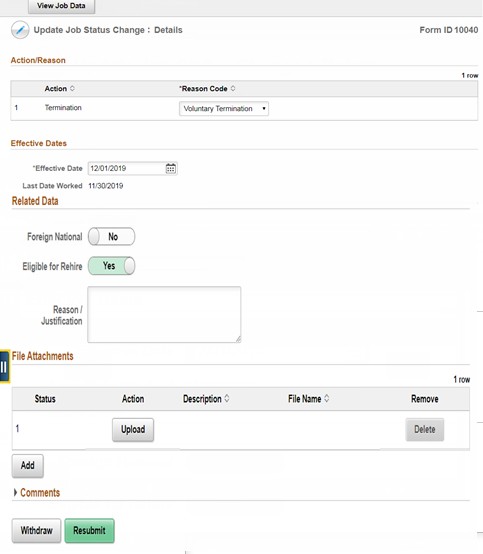 Click the Open Sidebar Menu button.The same basic process is used when selecting the View Personnel Action Form as choosing Approve Personnel Action Form. However, this is a record keeping panel.Clicking the Search button brings up a history of all transactions the Initiator processed.Click the View Personnel Action Form button.Click the Search button.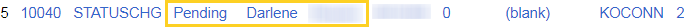 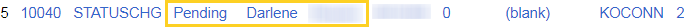 Click the Pending - Darlene link.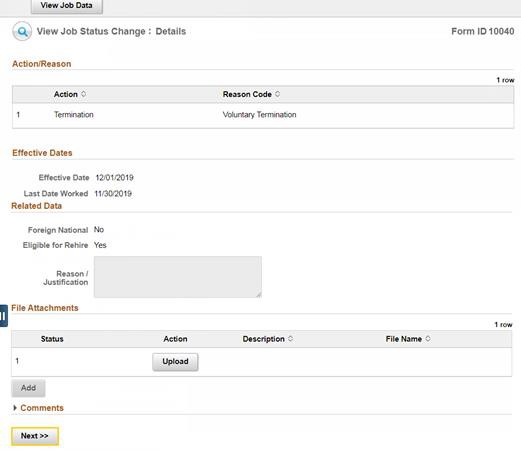 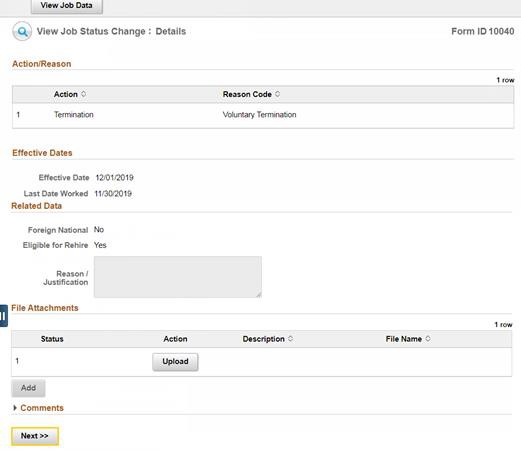 The View Job Status Change: Details panel displays.Click the Next button.Clicking the View Approval Route will display the next step Approvers in the termination process.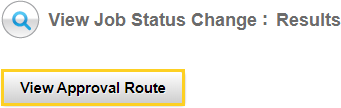 Clicking the link provided in the Job Status Change email brings the Approver to a panel where s/he is able to view the information entered for the transaction and then approve.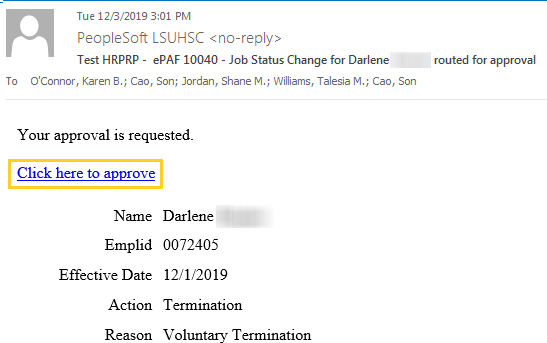 Click the ‘Click here to approve’ link.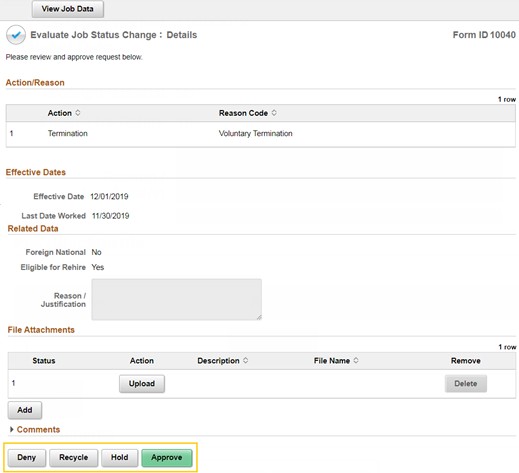 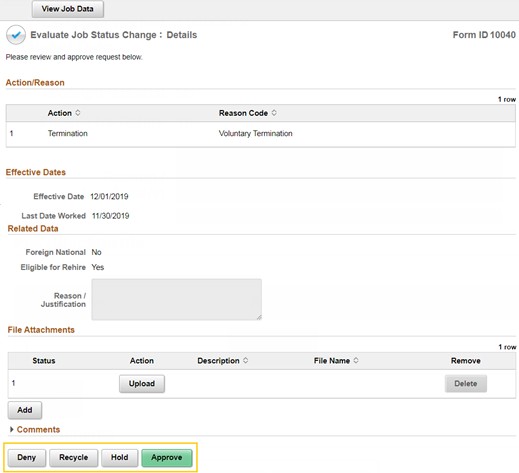 The Evaluate Job Status Change: Details panel displays.The Approver has four options from which to choose: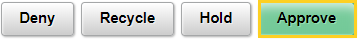 Approve – will move termination to next 	level of approvalHold – allows approver to return to review/	approve at a later dateRecycle – additional information/documentationIs required. This will send the termination back to the Initiator to correct and resubmit for approval. Add comments in Comments box if “recycling” the termination request to indicate why it is being recycled. (e.g., incorrect effective date/no supporting document attached)			Deny – cancel terminationThe Approve option will be demonstrated and each of the other options discussed.Click the Approve button.A confirmation message will display after the Approve button is clicked.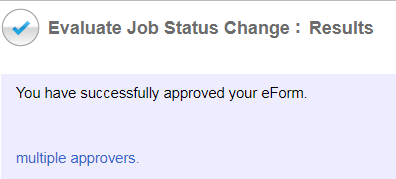 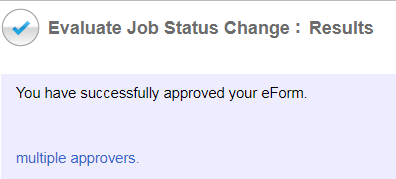 The Approver will receive a Job Status Change email confirming the Termination has been approved. Select the ‘Click here to view’ link to navigate to the View Job Status Change: Details panel.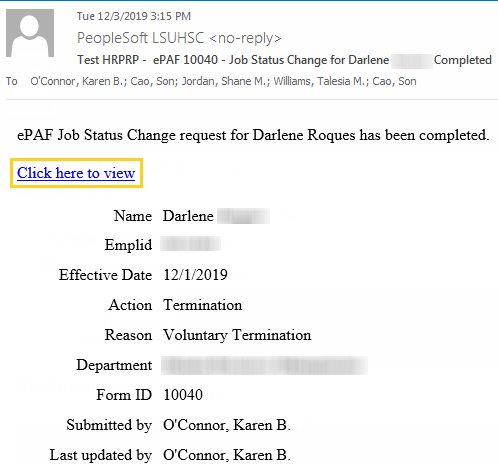 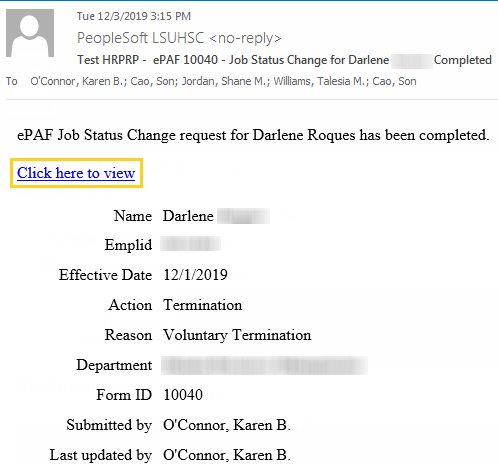 Clicking 'Recycle' will send the form back to the Initiator. The Approver has the ability to add comments relative to what information has to be modified. Typically, this is done when date changes have to made, because the Approver is not able to make changes to the information submitted by the Initiator.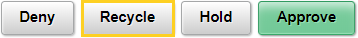 Please add comments in the Comments box when Recycling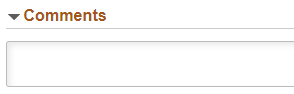 the Termination request to indicate why it is being recycled (e.g., Incorrect effective date, no supporting documentationAttached).If a termination is recycled, it will go back to the Initiator to correct and resubmit for approvals.Clicking 'Deny' will cancel the transaction, which cannot be undone by the Initiator. This would not be done if modifications have to be made, but rather when the employee, or his/her manager, has decided not to move forward with the termination.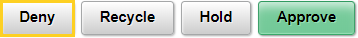 Clicking 'Hold' is similar to clicking Save, where the form still exists, and the Initiator can make modifications, but the termination is not going to occur at that time for various reasons.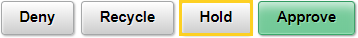 Shown are the 3 different emails (outside of Approve) the Initiator will receive depending on if the Approver chose to Recycle, Deny, or Hold the transaction.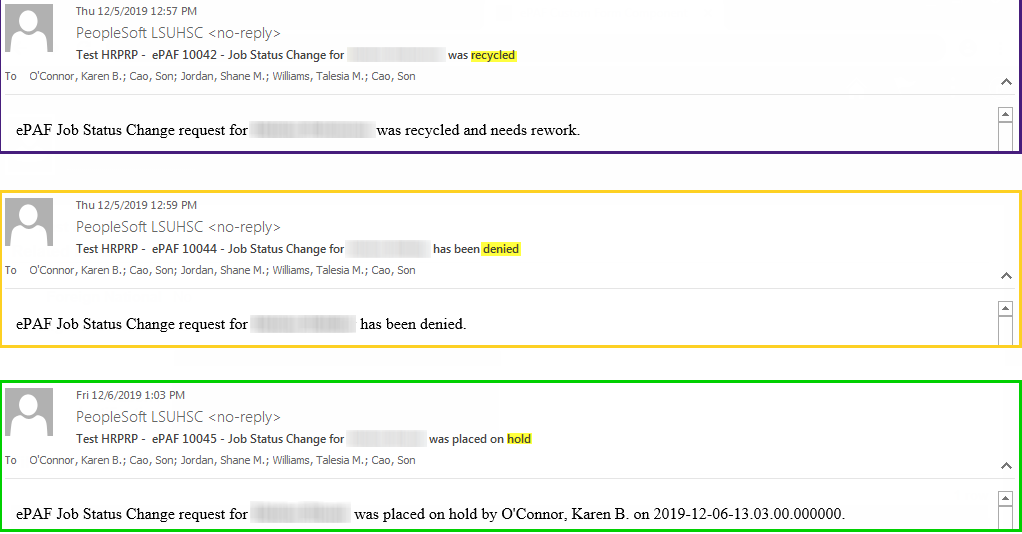 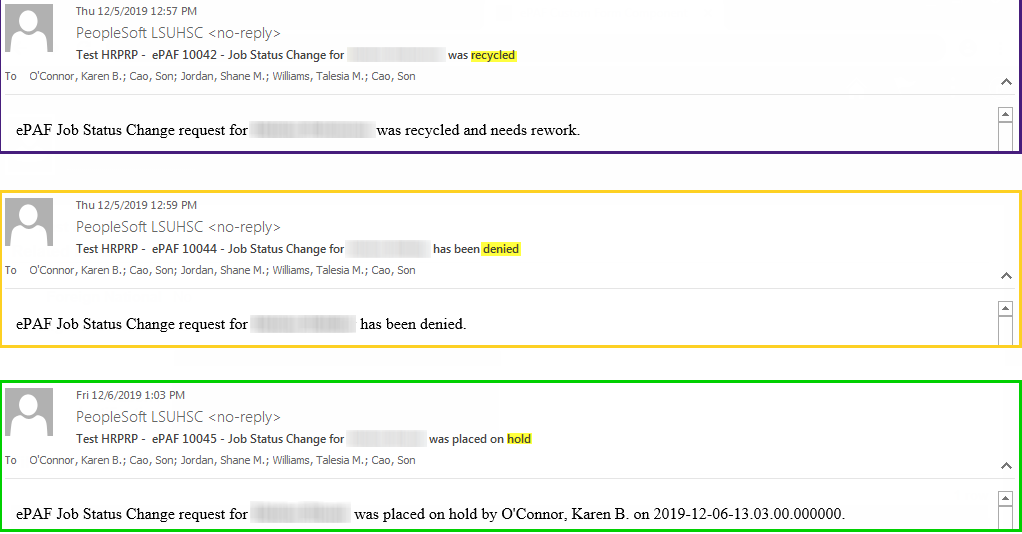 Items to NoteThe Effective Date cannot be before an effective dated row. If an employee’s termination is processed on 10/1, but backdated to 9/1, then the transaction will be allowed as long as the previous effected dated row is not 8/31 or after. So, if an employee has an effective dated row of 9/15, with any type of change (pay rate, transfer, title change, etc.), then the termination transaction would not be backdated prior to 9/16.The error shown below will display upon clicking ‘Submit’. The Initiator then has to look at the last effective dated row in PeopleSoft and contact HR Operations to have the change made.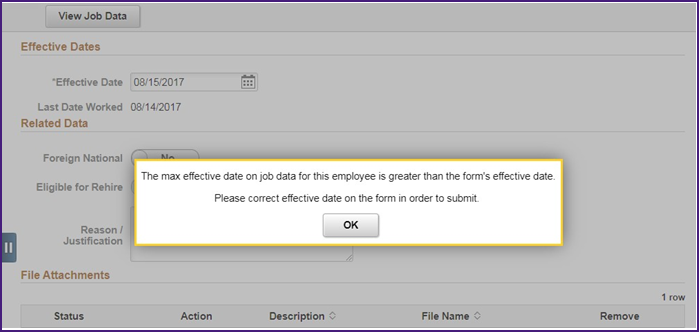 Once the Approver clicks ‘Submit’, the transaction is sent to HR Operations for final submission. No changes can be made to the form once it is fully approved.The Initiator can verify the transaction in Job Data. Click the Main Menu link.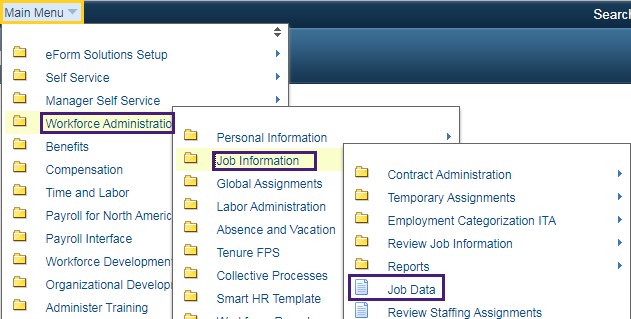 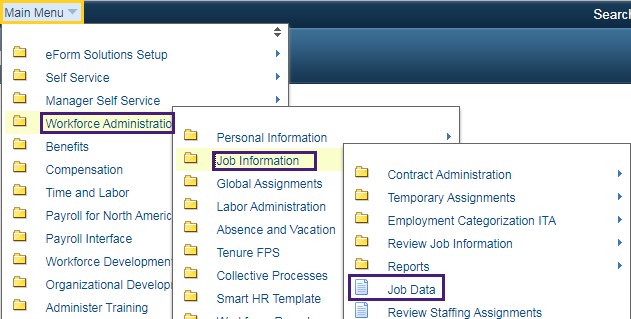 Click the Workforce Administration link.Click the Job Information link.Click the Job Data link.Enter the desired information into the Last Name field. Enter a valid value e.g. "Doe". Click the Search button.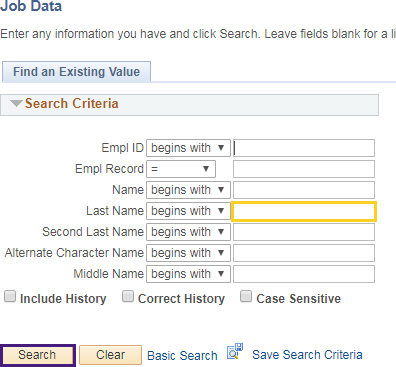 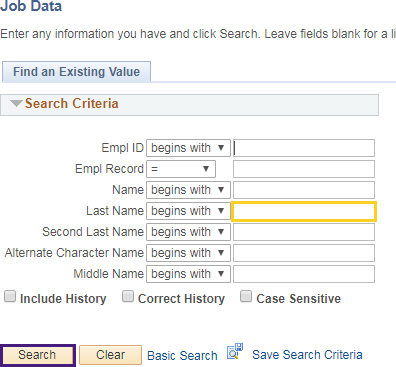 Click the Doe link.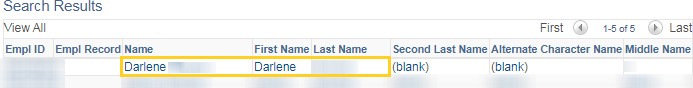 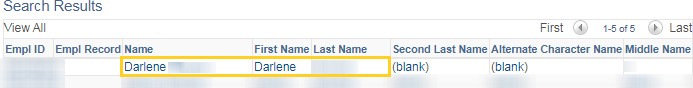 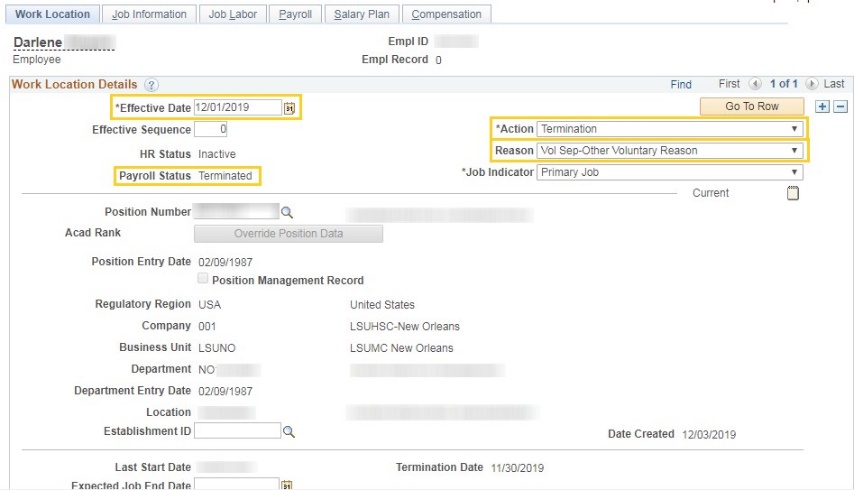 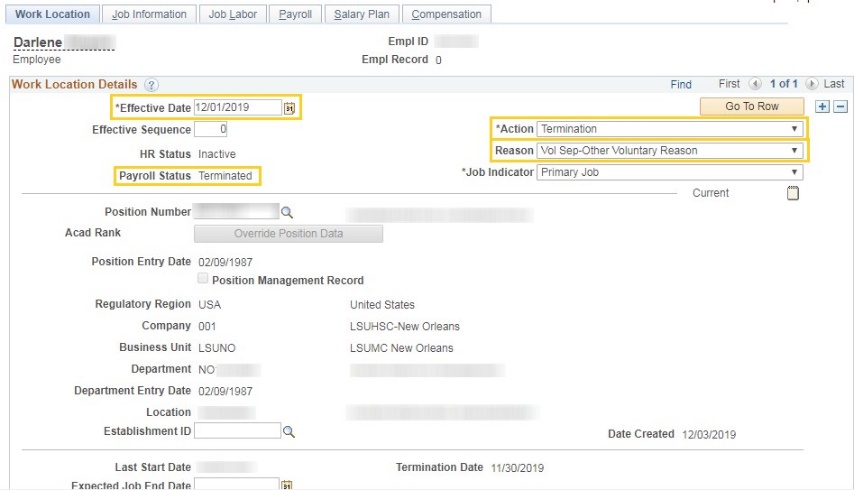 The employee Job Data record is updated once HR Operations submits the transaction. (HR Operations controls the final submission because transactions cannot be submitted while payroll is processing.This completes Enter an Electronic Terminations. End of Procedure.